السيره الذاتيه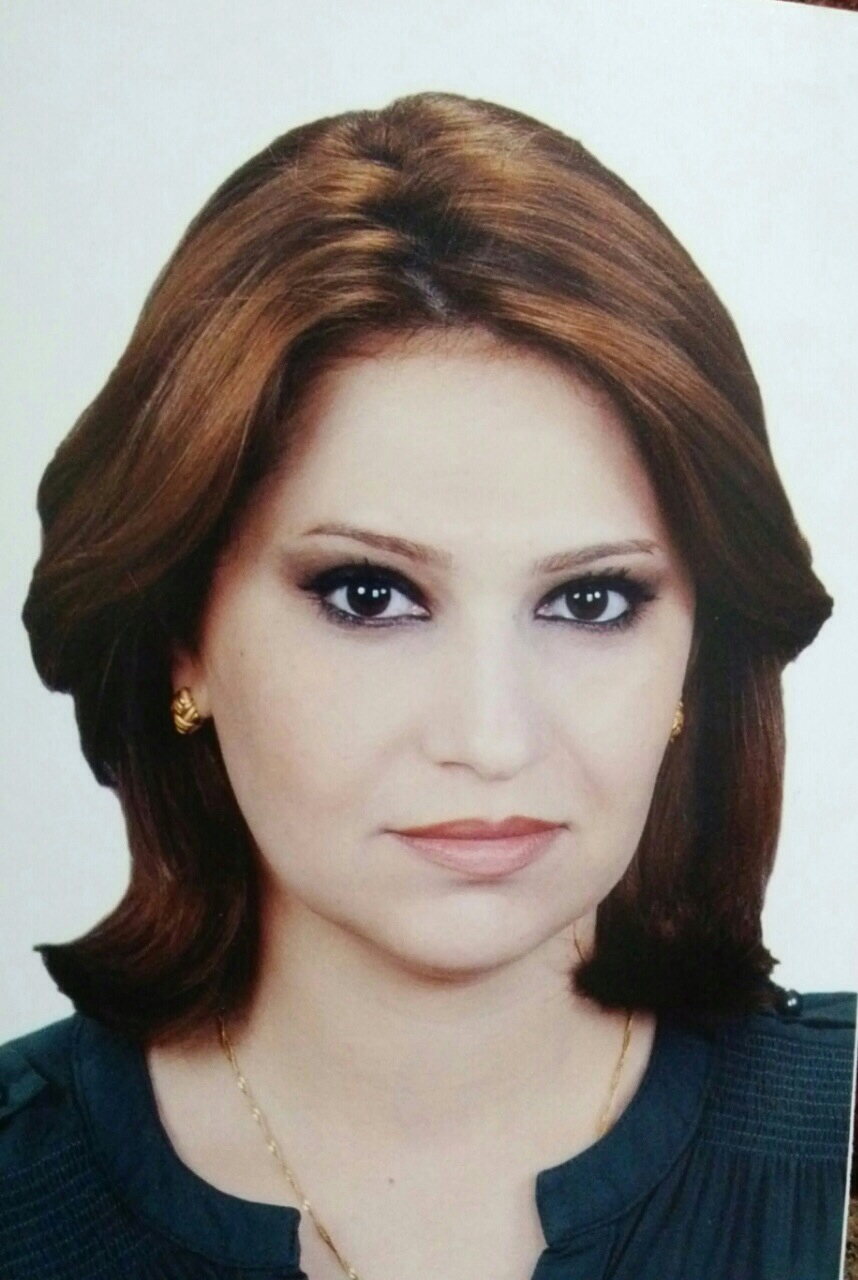 الاســــــــــــم :  سارة أمان صاحبتاريخ الميـلاد : 1981	الحالة الزوجية : متزوجةعـــــدد الأولاد  : واحد الديـــــــــــانة: مسلمةالتـخـصــص: ماجستير هندسة بيئيةالوظيفــــــه : تدريسيةالدرجة العلمية : مدرس مساعدعنوان العمل :  جامعة بغداد / كلية الادارة والاقتصاد / قسم الادارة الصناعيةهاتف العمل   :        الهاتف النقال:  أولاً : المؤهلات العلمية .ثانياً : التدرج الوظيفي .ثالثاً : التدريس الجامعي .رابعاً : المقررات الدراسية التى قمت بتدريسها.خامساً: (الاطاريح ، الرسائل ) التي أشرف عليها:سادساً: المؤتمرات والندوات العلمية التي شارك فيها.سابعا : الأنشطة العلمية الاخرى . ثامنا: المشروعات البحثية فى مجال التخصص لخدمة البيئة والمجتمع أو تطوير التعليم.تاسعا: عضوية الهيئات العلمية المحلية والدولية .لايوجدعاشراً: كتب الشكر ، الجوائز و شهادات التقدير.حادى عشر :الكتب المؤلفة أو المترجمة.ثاني عشر :اللغــات .اللغة العربيةاللغة الانكليزيةملحوظة : يتم تسليم نسخة على   CDماجستير هندسة بيئيةالجامعة التكنولوجيةقسم هندسة البناء والانشاءات2007بكلوريوس هندسة بيئيةالجامعة التكنولوجيةقسم هندسة البناء والانشاءات2003تالوظيفةالجهةالفترة من - الى1مهندسوزارة الموارد المائية / المركز الوطني لادارة الموارد المائية2009 - 201123456تالجهة (المعهد / الكلية)الجامعةالفترة  من - الى1كلية الادارة والاقتصادجامعة بغداد2011 - الان2345678تالقســـمالمـــــادةالسنـــــة1الادارة الصناعيةرياضيات 2013 -20142الادارة الصناعية رسم هندسي2013 – 2014 تاسم الأطروحة  أو  الرسالةالقســـمالسنــة1لايوجد234567تالعنوان السنــة مكان أنعقادهانوع المشاركة 
( بحث / بوستر حضور)لايوجدداخل الكليةخارج الكليةلايوجدلايوجدتأسم البحثمحل النشرالسنة1لايوجد234تكتاب الشكر أو الجائزة أو شهادة التقديرالجهة المانحةالسنةكتاب شكر وتقدير عدد 2 وزارة الموارد المائية2010 - 2011تأسم الكتابسنة النشر1لايوجد23456